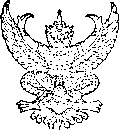 บันทึกข้อความส่วนงาน   _______________________________________    โทร._____________ที่  อว ________________________	วันที่ ___________________________           เรื่อง    ขอยกเลิกการใช้บริการรถยนต์ส่วนกลางเรียน   ผู้อำนวยการกองกลาง		ตามที่ข้าพเจ้า.................................................ตำแหน่ง...............................................สังกัด(คณะ/สำนัก/กอง/โครงการ/ศูนย์) ...................................................ได้รับการอนุมัติให้ใช้รถยนต์ส่วนกลางของกองกลาง สำนักงานมหาวิทยาลัย หมายเลขทะเบียน........................................ตามใบคำขอเลขที่.................................ลงวันที่...........................................โดยได้เดินทางไปราชการ (สถานที่ไป) ณ……………………………………...................................................................................................................ในวันที่................................................นั้น		ในการนี้ ข้าพเจ้ามีความประสงค์ขอยกเลิกการใช้บริการรถยนต์ส่วนกลางดังกล่าว     เนื่องจาก....................................................................................................................................................................................................................................................................................................		จึงเรียนมาเพื่อโปรดทราบและพิจารณา	ลงชื่อ...................................ผู้ขอใช้บริการ	(……………………………………….)	ลงชื่อ...................................ผู้อำนวยการ/หัวหน้า/หรือผู้แทน	    (……………………………………….)